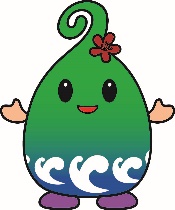 １．小型特殊自動車とは道路運送車両法施行規則第２条及び別表第１で定められている建設用自動車・農耕作業用自動車のうち、大きさと最高速度の要件が合うもの。２. 建設用自動車・農耕作業用自動車とは☆建設用自動車とは・上記のうち、大きさと最高速度によって小型・大型特殊自動車に分類されます。☆農耕作業用自動車とは・上記のうち、乗用装置のあるもので最高速度によって小型・大型特殊自動車に分類されます。　　　　　３．軽自動車税の申告に必要なもの※　譲渡証明書は、確認をとらせていただく場合があります。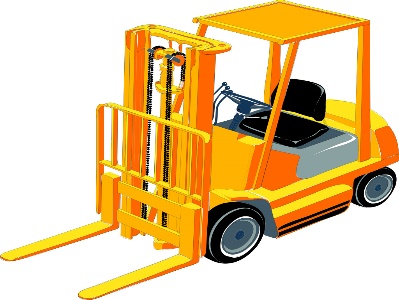 車両の長さ	4.7ｍ以下車両の幅	1.7ｍ以下車両の高さ	2.8ｍ以下最高速度	15ｋｍ/ｈ以下すべての要件の範囲内であれば小型特殊自動車[軽自動車税の申告]車両の長さ	4.7ｍ以下車両の幅	1.7ｍ以下車両の高さ	2.8ｍ以下最高速度	15ｋｍ/ｈ以下要件を1つでも超えると大型特殊自動車[固定資産税（償却資産）の申告]乗用装置の無いもの固定資産税（償却資産）の申告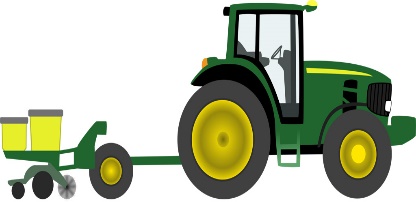 最高速度３５ｋｍ/ｈ未満大きさは関係なし小型特殊自動車[軽自動車税の申告]最高速度３５ｋｍ/ｈ以上大きさ関係なし大型特殊自動車[固定資産税（償却資産）の申告]事項申告に必要なもの・業者から購入・販売証明書　　　　　　　　　・印鑑　　　　　　　　　　　　　・仕様書やカタログなど大きさと最高速度のわかるもの・町外の人から譲受け・他市町村の廃車証明書　 ・印鑑　　・町内の人から譲受け　　　　　　　（ナンバープレート付）・標識交付証明書　　　　　　・印鑑　　　　　　　　　　　　　　　　　　　　　・標識（ナンバープレート）新しい標識に変更します。　　　　　　　　・譲渡証明書（押印のあるもの）※・町内の人から譲受け　　　　　　　　　　　　（ナンバープレート無し）・廃車申告受付書　　　　　　・印鑑　　・譲渡証明書（押印のあるもの）※